Ghost Boo-lingBegin at a spot marker and take turns with a partner rolling the ball to knock over the Ghosts! Each partner gets two tries to knock down all of the Ghosts (bowling pins). Be a good partner and help get the ball back to them after each attempt. 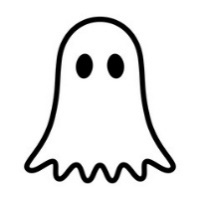 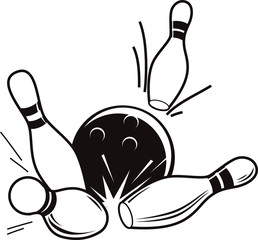 Haunted Hurdles Begin at a spot marker and jump over each of the haunted hurdles!  Be careful not to touch them – they are haunted after all! See how many times you can jump over ALL the hurdles.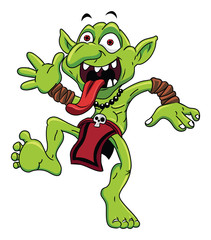 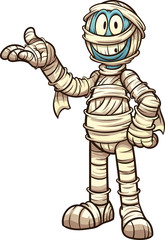 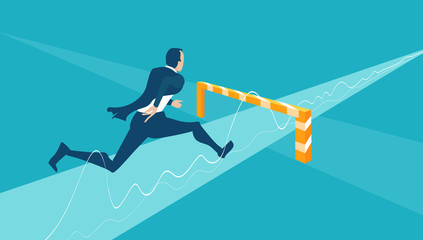 Trick or Treat TossBegin at a spot marker and take turns with a partner tossing the candy (bean bags, fluff balls, etc.) into the bucket! Each partner gets two tries to toss a piece of candy into the bucket. Be a good partner and help get the item tossed back to them after each attempt. 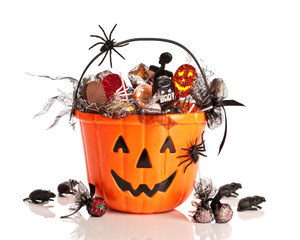 Haunted MazeEach student starts by selecting a scooter.Begin sitting on your scooter at the entrance and try to find your way out of the maze. See how many different pathways you can use to make it through the maze successfully!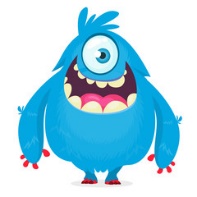 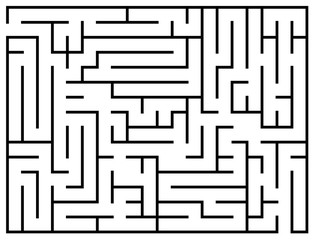 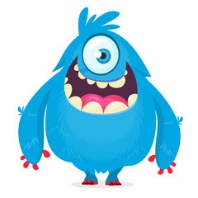 Candy Corn Ring TossBegin at a spot marker and take turns with a partner trying to toss a hoop so it lands around the candy corn (cone) like a ring toss! Each partner gets two tries to get their hoop to land around the candy corn. Be a good partner and help get the hoop back to them after each attempt.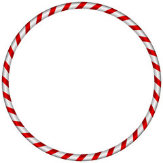 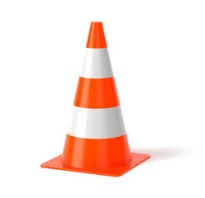 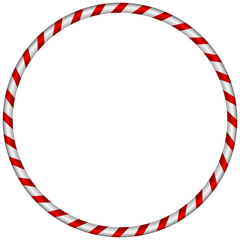 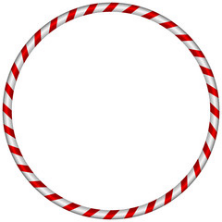 Spider HopBegin at the number 1 and try to stomp on the spiders while completing the hop scotch board! Take turns with a partner if sharing the same hop scotch board.  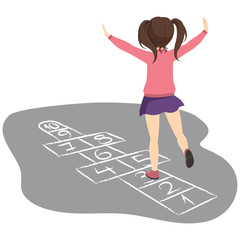 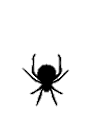 